Ficha de actualización del Plan de Acción paraPrórroga de Zona de Interés Turístico (ZOIT)“[NOMBRE ZOIT]”INTRODUCCIÓNPara solicitar la prórroga de las Zonas de Interés Turístico, es necesario la presentación, ante la Subsecretaría de Turismo, de una propuesta de actualización del Plan de acción (entre otros documentos), lo cual debe efectuarse seis meses antes del vencimiento del plazo de vigencia o de la prórroga de la ZOIT, según corresponda, según lo establece el artículo 18 del Decreto N°30 del Ministerio de Economía, Fomento y Turismo del año 2016, que fija el procedimiento para la declaración de las Zonas de Interés Turístico.De acuerdo con lo anterior, a través de este documento se debe presentar a la Subsecretaría de Turismo un informe de cumplimiento de las acciones y objetivos formulados en el Plan de Acción durante la vigencia de la declaración de ZOIT, y de otros logros de la gestión si los hubiere. De esta manera, lo que se busca es que se expongan los principales avances que se han efectuado durante la vigencia de la ZOIT que se pretende prorrogar, informando respecto de las gestiones realizadas, los principales desafíos y complicaciones a los que se vieron enfrentados, identificar aquellos objetivos que quedaron pendientes, y mencionar en general, como fue el funcionamiento y trabajo de la mesa de gobernanza constituida para estos efectos.Además, se debe hace una actualización de todos los compromisos y planificaciones que fueron planteados en la ZOIT respecto de la cual se presenta la solicitud, ajustando el Plan de Acción anterior a la situación actual de la localidad, haciendo una nueva proyección para los próximos 4 años de vigencia por los que se pretende renovar. Hay que tener en cuenta que este instrumento busca ser la carta de navegación que permita desarrollar y fomentar el turismo en las localidades donde se decreta la ZOIT, por medio de la definición de objetivos, brechas, y acciones, las cuales se deben enmarcar en al menos cinco líneas estratégicas: equipamiento e infraestructura, promoción, sustentabilidad, desarrollo de productos y experiencias, y capital humano. El presente documento pretende ser una guía para la consecución de la visión de desarrollo turístico acordada participativamente entre actores públicos y privados, ordenando y coordinando el desarrollo de las líneas de acción que serán evaluadas anualmente.Se debe tener en cuenta que, una vez presentada a la Subsecretaría de Turismo la presente ficha de actualización del plan de acción ,en conjunto con el resto de los documentos requeridos, ésta pasará a un proceso de revisión, verificándose que se cumplan con todos los requisitos indicados en el artículo 14 del Decreto N°30, además de la coherencia de los planteamientos presentados con las políticas de turismo del sector y del desarrollo de los servicios y atractivos turísticos que ahí existen. A partir de esta revisión, podrían generarse observaciones por parte de la Subsecretaría de Turismo, las que deberán ser subsanadas por la Dirección Regional del Servicio Nacional de Turismo correspondiente.Por último, una vez que se haya presentado la versión final de esta ficha de solicitud de prórroga con la actualización del Plan de Acción, debidamente aprobado por la Subsecretaría, el Comité de Ministros del Turismo deberá aprobar la solicitud de prórroga de la ZOIT respectiva y ser sancionada mediante Decreto Supremo del Ministerio de Economía, Fomento y Turismo, dictado bajo la fórmula “por orden del Presidente de la República”.1. Resumen de gestión ZOITSe deben presentar las principales gestiones efectuadas durante la administración de la ZOIT, indicando cuales fueron los niveles de avance de cada una, los beneficios de la declaración, las principales complicaciones que se dieron en la ejecución, y aquellas gestiones incluidas en el plan anterior y que quedaron pendientes. Además, se debe indicar cómo fue el funcionamiento de la mesa de gobernanza y la necesidad de hacer modificaciones a su estructura y funcionamiento, explicando las razones para ello. (Máx. 2 planas para el texto, excluyendo las tablas)Beneficios de declaraciónPrincipales desafíos y dificultades identificadas durante la gestiónDescripción y análisis del funcionamiento de la mesa de gobernanzaSe debe informar la asistencia que existió por parte de los miembros, la cantidad de sesiones efectuadas, como fue su organización, la forma de llegar a acuerdos, exponer los temas más complejos que se abordaron y presentar la necesidad de hacer modificaciones a los integrantes y las razones para ello.1 Según lo establecido en la metodología general de preparación y evaluación de proyectos, División de Evaluación Social de Inversión del Ministerio Desarrollo Social.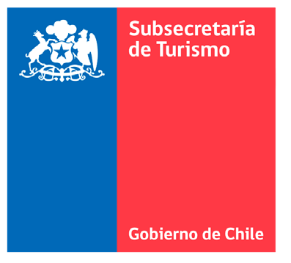 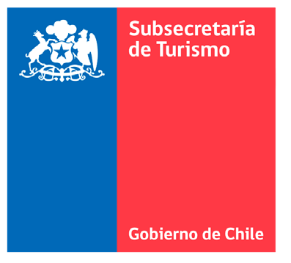 6.	Líneas de acción para el fomento de turismoEquipamiento e InfraestructuraEquipamiento corresponde a “alojamiento, alimentación, esparcimiento y servicios turísticos asociados”. Infraestructura corresponde a la “dotación de bienes y servicios básicos con que cuenta un país y permite que el viaje sea cómodo y agradable” (transporte, terminales terrestres, servicios básicos, comunicaciones, etc.).PromociónPromoción de los atractivos, productos y servicios turísticos del territorio.SustentabilidadBienestar de comunidades residentes: satisfacción de los residentes con el turismo (expectativas y percepciones), y efectos del turismo en la comunidad local (actitudes locales frente al turismo, beneficios sociales y/o socioeconómicos, cambios en los estilos de vida, vivienda, demografía).Manejo de Recursos y Residuos: energía, agua, manejo de residuos sólidos y líquidos, conservación del patrimonio natural y cultural.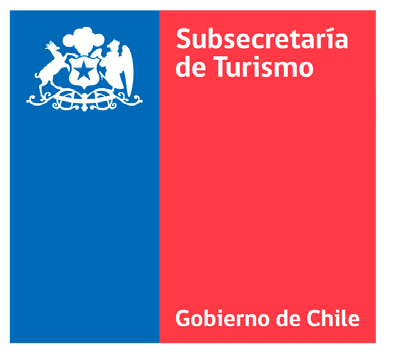 Emprendimiento o talento innovador: iniciativas que buscan el desarrollo de nuevos modelos de negocios, nuevas soluciones al turista y formas de trabajo. Se pueden considerar llamados a desafíos de innovación, entrenamientos intensivos (bootcamp)Capital HumanoCapacitación: cursos enfocados en entregar competencias pertinentes a trabajadores y trabajadoras, con foco en el desarrollo de la localidad tanto para la industria turística, como la comunidad y municipio.Certificación: reconocimiento de las competencias laborales de trabajadores y trabajadores, con foco en el aseguramiento del correcto desempeño en las labores propias del sector.Gestiones efectuadas% deavanceGestiones pendientesCausa de su no ejecución2. Gobernanza Mesa Público – Privada ZOITEstablecer estructura del nuevo modelo de gobernanza de la ZOIT, detallando los nombre e instituciones que la componen. Si se quieren hacer modificaciones en la mesa, este es el momento para efectuarlo.La Mesa Público Privada es la responsable de la gestión, monitoreo e implementación del Plan de Acción y debe ser integrada por los siguientes representantes al menos:Dirección Regional del ServicioSecretaría Regional Ministerial de Economía, Fomento y Turismo}Secretaría Regional Ministerial de Medio Ambiente.PresidenteDirector Regional SERNATUR<Nombre>Responsable por línea estratégica		Servicios Públicos		Privados Equipamiento e Infraestructura: <Institución> <Nombre>	<Institución> <Nombre>	<Institución> <Nombre>Promoción: <Institución> <Nombre>	<Institución> <Nombre>	<Institución> <Nombre>Sustentabilidad: <Institución> <Nombre>	<Institución> <Nombre>	<Institución> <Nombre>Desarrollo Productos y Experiencias:<Institución><Nombre>Capital Humano: <Institución> <Nombre>Incluir propuesta de funcionamiento de la Mesa Público- Privada indicando la periodicidad/frecuencia de las reuniones, modalidad de trabajo, entre otros puntos importantes que se desean destacar.El director/a Regional del Servicio presidirá la Mesa Público - Privada y deberá convocarla, a lo menos, semestralmente, remitiendo copia de las actas de las sesiones, periódicamente, a la Subsecretaría de Turismo.3. Definición de la visión de la ZOITExponer cual será la visión de la ZOIT para los próximos 4 años, y compararla con la visión propuesta en el periodo anterior.(Máx. 100 palabras)4. Diagnóstico Turístico4.1 Oferta y demandaDar una descripción e indicadores de los principales operadores turísticos, el flujo por temporada, perfil del turista, estadía aproximada y gasto promedio.4.2 Sustentabilidad del destinoInformar respecto de las condiciones de sustentabilidad del destino, existencia de proyectos relacionados y servicios dedicados al sector.4.3 Polígono propuesta ZOIT[Insertar propuesta del nuevo polígono para la prórroga]Se debe presentar la imagen del Mapa, a una escala entendible y de alta calidad, y se debe ocupar una página completa en tamaño carta.Adicionalmente, dentro del expediente deben presentar el Mapa de polígono ZOIT en formato KMZ y Shape.Mapa debe incluir, de manera entendible, lo siguiente:Límites de la nueva propuesta ZOIT.Límites comunales, regionales, internacionales.Accesibilidad (caminos, senderos, rutas marinas, u otros).Áreas Protegidas (se debe adjuntar en anexos informe de encargado de administración de Área Protegida según corresponda).Atractivos turísticos.Circuitos turísticos.Donde se encuentra la oferta de servicios, alojamiento y alimentación.Comunidades indígenas.En el caso de presentar modificación, se debe presentar los límites del polígono aprobado anteriormente por Comité de Ministros.4.4 Fundamentos de mapa de polígono ZOITFundamentar delimitación territorial propuesta. Destacar coherencia entre oferta y demanda turística con mapa de polígono ZOIT propuesto. Puede incluir información de coherencia territorial entre la propuesta de límites ZOIT y destinos turísticos definidos por Sernatur y Subsecretaría de Turismo.En caso de tener modificaciones el polígono presentado para la prórroga, se deberá justificar la incorporación o reducción de territorio en base a lo establecido en el Articulo N°5, del reglamento N°30. (Máximo 200 palabras)4.5 Relevancia del destino para el sectorBreve reseña de lo planteado en el Informe de la Dirección Nacional del Servicio de Turismo, donde sedescriba la importancia del destino en las políticas y planes locales, regionales y nacionales de turismo.IdentificaciónMedidasIdentificaciónMedidasIdentificaciónMedidasObjetivo (definido en Fichade Solicitud)Brecha (definido en Ficha deSolicitud)Acciones a desarrollarEjecutorPlazoIndicadorMeta (en función deindicador)Medio de VerificaciónPresupuestoFuente de FinanciamientopropuestoObjetivo (definido en Fichade Solicitud)Brecha (definido en Ficha deSolicitud)Acciones a desarrollarEjecutorPlazoIndicadorMeta (en función deindicador)Medio de VerificaciónPresupuestoFuente de FinanciamientopropuestoObjetivo(definido en Ficha de Solicitud)Brecha (definidoen Ficha de Solicitud)Acciones a desarrollarEjecutorPlazoIndicadorMeta (enfunción de indicador)Medio de VerificaciónPresupuestoFuente deFinanciamiento propuestoObjetivo (definido en Fichade Solicitud)Brecha (definido en Ficha deSolicitud)Acciones a desarrollarEjecutorPlazoIndicadorMeta (en función deindicador)Medio de VerificaciónPresupuestoFuente de Financiamientopropuestoc) Mitigación o adaptación al Cambio Climático: Sensibilización y comunicación a la comunidad e industria turística en materias de cambio climático, adecuación progresiva de la infraestructura turística a las nuevas condiciones del clima, reforestación con especies nativas y conservación de humedales, electromovilidad y transporte bajo en emisiones, medición y mitigación de la huella de carbono.Objetivo	Brecha (definido	Acciones a					Meta (en	Medio de		Fuente de (definido en Ficha		en Ficha de		desarrollar	Ejecutor	Plazo	Indicador			función de		Verificación	Presupuesto	Financiamiento de Solicitud)		Solicitud)						indicador)				propuestoDesarrollo de Productos y ExperienciasDigitalización de la oferta turística: iniciativas que fomenten el uso de tecnología en el destino, tanto a nivel de empresas turísticas como en el destino mismo (por ejemplo, para control de aforos, venta de entradas, ventas on-line de productos turísticos, tótem digital, información del destino).(def Objetivo icha	Brecha (definido	Acciones a	Ejecutor	Plazo	Indicador	fMeta (en	Medio de	Presupuesto	Fi Fuente de oinido en F	en Ficha de	desarrollar	unción de	Verificación	nanciamientde Solicitud)	Solicitud)	indicador)	propuestoFortalecimiento empresarial o impulso innovador: se refiere a emprendimientos o empresas turísticas ya existentes que busquen innovar en su oferta con el objeto de diferenciarse de lo más tradicional y ser más competitivas.c) Mitigación o adaptación al Cambio Climático: Sensibilización y comunicación a la comunidad e industria turística en materias de cambio climático, adecuación progresiva de la infraestructura turística a las nuevas condiciones del clima, reforestación con especies nativas y conservación de humedales, electromovilidad y transporte bajo en emisiones, medición y mitigación de la huella de carbono.Objetivo	Brecha (definido	Acciones a					Meta (en	Medio de		Fuente de (definido en Ficha		en Ficha de		desarrollar	Ejecutor	Plazo	Indicador			función de		Verificación	Presupuesto	Financiamiento de Solicitud)		Solicitud)						indicador)				propuestoDesarrollo de Productos y ExperienciasDigitalización de la oferta turística: iniciativas que fomenten el uso de tecnología en el destino, tanto a nivel de empresas turísticas como en el destino mismo (por ejemplo, para control de aforos, venta de entradas, ventas on-line de productos turísticos, tótem digital, información del destino).(def Objetivo icha	Brecha (definido	Acciones a	Ejecutor	Plazo	Indicador	fMeta (en	Medio de	Presupuesto	Fi Fuente de oinido en F	en Ficha de	desarrollar	unción de	Verificación	nanciamientde Solicitud)	Solicitud)	indicador)	propuestoFortalecimiento empresarial o impulso innovador: se refiere a emprendimientos o empresas turísticas ya existentes que busquen innovar en su oferta con el objeto de diferenciarse de lo más tradicional y ser más competitivas.c) Mitigación o adaptación al Cambio Climático: Sensibilización y comunicación a la comunidad e industria turística en materias de cambio climático, adecuación progresiva de la infraestructura turística a las nuevas condiciones del clima, reforestación con especies nativas y conservación de humedales, electromovilidad y transporte bajo en emisiones, medición y mitigación de la huella de carbono.Objetivo	Brecha (definido	Acciones a					Meta (en	Medio de		Fuente de (definido en Ficha		en Ficha de		desarrollar	Ejecutor	Plazo	Indicador			función de		Verificación	Presupuesto	Financiamiento de Solicitud)		Solicitud)						indicador)				propuestoDesarrollo de Productos y ExperienciasDigitalización de la oferta turística: iniciativas que fomenten el uso de tecnología en el destino, tanto a nivel de empresas turísticas como en el destino mismo (por ejemplo, para control de aforos, venta de entradas, ventas on-line de productos turísticos, tótem digital, información del destino).(def Objetivo icha	Brecha (definido	Acciones a	Ejecutor	Plazo	Indicador	fMeta (en	Medio de	Presupuesto	Fi Fuente de oinido en F	en Ficha de	desarrollar	unción de	Verificación	nanciamientde Solicitud)	Solicitud)	indicador)	propuestoFortalecimiento empresarial o impulso innovador: se refiere a emprendimientos o empresas turísticas ya existentes que busquen innovar en su oferta con el objeto de diferenciarse de lo más tradicional y ser más competitivas.c) Mitigación o adaptación al Cambio Climático: Sensibilización y comunicación a la comunidad e industria turística en materias de cambio climático, adecuación progresiva de la infraestructura turística a las nuevas condiciones del clima, reforestación con especies nativas y conservación de humedales, electromovilidad y transporte bajo en emisiones, medición y mitigación de la huella de carbono.Objetivo	Brecha (definido	Acciones a					Meta (en	Medio de		Fuente de (definido en Ficha		en Ficha de		desarrollar	Ejecutor	Plazo	Indicador			función de		Verificación	Presupuesto	Financiamiento de Solicitud)		Solicitud)						indicador)				propuestoDesarrollo de Productos y ExperienciasDigitalización de la oferta turística: iniciativas que fomenten el uso de tecnología en el destino, tanto a nivel de empresas turísticas como en el destino mismo (por ejemplo, para control de aforos, venta de entradas, ventas on-line de productos turísticos, tótem digital, información del destino).(def Objetivo icha	Brecha (definido	Acciones a	Ejecutor	Plazo	Indicador	fMeta (en	Medio de	Presupuesto	Fi Fuente de oinido en F	en Ficha de	desarrollar	unción de	Verificación	nanciamientde Solicitud)	Solicitud)	indicador)	propuestoFortalecimiento empresarial o impulso innovador: se refiere a emprendimientos o empresas turísticas ya existentes que busquen innovar en su oferta con el objeto de diferenciarse de lo más tradicional y ser más competitivas.c) Mitigación o adaptación al Cambio Climático: Sensibilización y comunicación a la comunidad e industria turística en materias de cambio climático, adecuación progresiva de la infraestructura turística a las nuevas condiciones del clima, reforestación con especies nativas y conservación de humedales, electromovilidad y transporte bajo en emisiones, medición y mitigación de la huella de carbono.Objetivo	Brecha (definido	Acciones a					Meta (en	Medio de		Fuente de (definido en Ficha		en Ficha de		desarrollar	Ejecutor	Plazo	Indicador			función de		Verificación	Presupuesto	Financiamiento de Solicitud)		Solicitud)						indicador)				propuestoDesarrollo de Productos y ExperienciasDigitalización de la oferta turística: iniciativas que fomenten el uso de tecnología en el destino, tanto a nivel de empresas turísticas como en el destino mismo (por ejemplo, para control de aforos, venta de entradas, ventas on-line de productos turísticos, tótem digital, información del destino).(def Objetivo icha	Brecha (definido	Acciones a	Ejecutor	Plazo	Indicador	fMeta (en	Medio de	Presupuesto	Fi Fuente de oinido en F	en Ficha de	desarrollar	unción de	Verificación	nanciamientde Solicitud)	Solicitud)	indicador)	propuestoFortalecimiento empresarial o impulso innovador: se refiere a emprendimientos o empresas turísticas ya existentes que busquen innovar en su oferta con el objeto de diferenciarse de lo más tradicional y ser más competitivas.c) Mitigación o adaptación al Cambio Climático: Sensibilización y comunicación a la comunidad e industria turística en materias de cambio climático, adecuación progresiva de la infraestructura turística a las nuevas condiciones del clima, reforestación con especies nativas y conservación de humedales, electromovilidad y transporte bajo en emisiones, medición y mitigación de la huella de carbono.Objetivo	Brecha (definido	Acciones a					Meta (en	Medio de		Fuente de (definido en Ficha		en Ficha de		desarrollar	Ejecutor	Plazo	Indicador			función de		Verificación	Presupuesto	Financiamiento de Solicitud)		Solicitud)						indicador)				propuestoDesarrollo de Productos y ExperienciasDigitalización de la oferta turística: iniciativas que fomenten el uso de tecnología en el destino, tanto a nivel de empresas turísticas como en el destino mismo (por ejemplo, para control de aforos, venta de entradas, ventas on-line de productos turísticos, tótem digital, información del destino).(def Objetivo icha	Brecha (definido	Acciones a	Ejecutor	Plazo	Indicador	fMeta (en	Medio de	Presupuesto	Fi Fuente de oinido en F	en Ficha de	desarrollar	unción de	Verificación	nanciamientde Solicitud)	Solicitud)	indicador)	propuestoFortalecimiento empresarial o impulso innovador: se refiere a emprendimientos o empresas turísticas ya existentes que busquen innovar en su oferta con el objeto de diferenciarse de lo más tradicional y ser más competitivas.c) Mitigación o adaptación al Cambio Climático: Sensibilización y comunicación a la comunidad e industria turística en materias de cambio climático, adecuación progresiva de la infraestructura turística a las nuevas condiciones del clima, reforestación con especies nativas y conservación de humedales, electromovilidad y transporte bajo en emisiones, medición y mitigación de la huella de carbono.Objetivo	Brecha (definido	Acciones a					Meta (en	Medio de		Fuente de (definido en Ficha		en Ficha de		desarrollar	Ejecutor	Plazo	Indicador			función de		Verificación	Presupuesto	Financiamiento de Solicitud)		Solicitud)						indicador)				propuestoDesarrollo de Productos y ExperienciasDigitalización de la oferta turística: iniciativas que fomenten el uso de tecnología en el destino, tanto a nivel de empresas turísticas como en el destino mismo (por ejemplo, para control de aforos, venta de entradas, ventas on-line de productos turísticos, tótem digital, información del destino).(def Objetivo icha	Brecha (definido	Acciones a	Ejecutor	Plazo	Indicador	fMeta (en	Medio de	Presupuesto	Fi Fuente de oinido en F	en Ficha de	desarrollar	unción de	Verificación	nanciamientde Solicitud)	Solicitud)	indicador)	propuestoFortalecimiento empresarial o impulso innovador: se refiere a emprendimientos o empresas turísticas ya existentes que busquen innovar en su oferta con el objeto de diferenciarse de lo más tradicional y ser más competitivas.c) Mitigación o adaptación al Cambio Climático: Sensibilización y comunicación a la comunidad e industria turística en materias de cambio climático, adecuación progresiva de la infraestructura turística a las nuevas condiciones del clima, reforestación con especies nativas y conservación de humedales, electromovilidad y transporte bajo en emisiones, medición y mitigación de la huella de carbono.Objetivo	Brecha (definido	Acciones a					Meta (en	Medio de		Fuente de (definido en Ficha		en Ficha de		desarrollar	Ejecutor	Plazo	Indicador			función de		Verificación	Presupuesto	Financiamiento de Solicitud)		Solicitud)						indicador)				propuestoDesarrollo de Productos y ExperienciasDigitalización de la oferta turística: iniciativas que fomenten el uso de tecnología en el destino, tanto a nivel de empresas turísticas como en el destino mismo (por ejemplo, para control de aforos, venta de entradas, ventas on-line de productos turísticos, tótem digital, información del destino).(def Objetivo icha	Brecha (definido	Acciones a	Ejecutor	Plazo	Indicador	fMeta (en	Medio de	Presupuesto	Fi Fuente de oinido en F	en Ficha de	desarrollar	unción de	Verificación	nanciamientde Solicitud)	Solicitud)	indicador)	propuestoFortalecimiento empresarial o impulso innovador: se refiere a emprendimientos o empresas turísticas ya existentes que busquen innovar en su oferta con el objeto de diferenciarse de lo más tradicional y ser más competitivas.c) Mitigación o adaptación al Cambio Climático: Sensibilización y comunicación a la comunidad e industria turística en materias de cambio climático, adecuación progresiva de la infraestructura turística a las nuevas condiciones del clima, reforestación con especies nativas y conservación de humedales, electromovilidad y transporte bajo en emisiones, medición y mitigación de la huella de carbono.Objetivo	Brecha (definido	Acciones a					Meta (en	Medio de		Fuente de (definido en Ficha		en Ficha de		desarrollar	Ejecutor	Plazo	Indicador			función de		Verificación	Presupuesto	Financiamiento de Solicitud)		Solicitud)						indicador)				propuestoDesarrollo de Productos y ExperienciasDigitalización de la oferta turística: iniciativas que fomenten el uso de tecnología en el destino, tanto a nivel de empresas turísticas como en el destino mismo (por ejemplo, para control de aforos, venta de entradas, ventas on-line de productos turísticos, tótem digital, información del destino).(def Objetivo icha	Brecha (definido	Acciones a	Ejecutor	Plazo	Indicador	fMeta (en	Medio de	Presupuesto	Fi Fuente de oinido en F	en Ficha de	desarrollar	unción de	Verificación	nanciamientde Solicitud)	Solicitud)	indicador)	propuestoFortalecimiento empresarial o impulso innovador: se refiere a emprendimientos o empresas turísticas ya existentes que busquen innovar en su oferta con el objeto de diferenciarse de lo más tradicional y ser más competitivas.c) Mitigación o adaptación al Cambio Climático: Sensibilización y comunicación a la comunidad e industria turística en materias de cambio climático, adecuación progresiva de la infraestructura turística a las nuevas condiciones del clima, reforestación con especies nativas y conservación de humedales, electromovilidad y transporte bajo en emisiones, medición y mitigación de la huella de carbono.Objetivo	Brecha (definido	Acciones a					Meta (en	Medio de		Fuente de (definido en Ficha		en Ficha de		desarrollar	Ejecutor	Plazo	Indicador			función de		Verificación	Presupuesto	Financiamiento de Solicitud)		Solicitud)						indicador)				propuestoDesarrollo de Productos y ExperienciasDigitalización de la oferta turística: iniciativas que fomenten el uso de tecnología en el destino, tanto a nivel de empresas turísticas como en el destino mismo (por ejemplo, para control de aforos, venta de entradas, ventas on-line de productos turísticos, tótem digital, información del destino).(def Objetivo icha	Brecha (definido	Acciones a	Ejecutor	Plazo	Indicador	fMeta (en	Medio de	Presupuesto	Fi Fuente de oinido en F	en Ficha de	desarrollar	unción de	Verificación	nanciamientde Solicitud)	Solicitud)	indicador)	propuestoFortalecimiento empresarial o impulso innovador: se refiere a emprendimientos o empresas turísticas ya existentes que busquen innovar en su oferta con el objeto de diferenciarse de lo más tradicional y ser más competitivas.c) Mitigación o adaptación al Cambio Climático: Sensibilización y comunicación a la comunidad e industria turística en materias de cambio climático, adecuación progresiva de la infraestructura turística a las nuevas condiciones del clima, reforestación con especies nativas y conservación de humedales, electromovilidad y transporte bajo en emisiones, medición y mitigación de la huella de carbono.Objetivo	Brecha (definido	Acciones a					Meta (en	Medio de		Fuente de (definido en Ficha		en Ficha de		desarrollar	Ejecutor	Plazo	Indicador			función de		Verificación	Presupuesto	Financiamiento de Solicitud)		Solicitud)						indicador)				propuestoDesarrollo de Productos y ExperienciasDigitalización de la oferta turística: iniciativas que fomenten el uso de tecnología en el destino, tanto a nivel de empresas turísticas como en el destino mismo (por ejemplo, para control de aforos, venta de entradas, ventas on-line de productos turísticos, tótem digital, información del destino).(def Objetivo icha	Brecha (definido	Acciones a	Ejecutor	Plazo	Indicador	fMeta (en	Medio de	Presupuesto	Fi Fuente de oinido en F	en Ficha de	desarrollar	unción de	Verificación	nanciamientde Solicitud)	Solicitud)	indicador)	propuestoFortalecimiento empresarial o impulso innovador: se refiere a emprendimientos o empresas turísticas ya existentes que busquen innovar en su oferta con el objeto de diferenciarse de lo más tradicional y ser más competitivas.c) Mitigación o adaptación al Cambio Climático: Sensibilización y comunicación a la comunidad e industria turística en materias de cambio climático, adecuación progresiva de la infraestructura turística a las nuevas condiciones del clima, reforestación con especies nativas y conservación de humedales, electromovilidad y transporte bajo en emisiones, medición y mitigación de la huella de carbono.Objetivo	Brecha (definido	Acciones a					Meta (en	Medio de		Fuente de (definido en Ficha		en Ficha de		desarrollar	Ejecutor	Plazo	Indicador			función de		Verificación	Presupuesto	Financiamiento de Solicitud)		Solicitud)						indicador)				propuestoDesarrollo de Productos y ExperienciasDigitalización de la oferta turística: iniciativas que fomenten el uso de tecnología en el destino, tanto a nivel de empresas turísticas como en el destino mismo (por ejemplo, para control de aforos, venta de entradas, ventas on-line de productos turísticos, tótem digital, información del destino).(def Objetivo icha	Brecha (definido	Acciones a	Ejecutor	Plazo	Indicador	fMeta (en	Medio de	Presupuesto	Fi Fuente de oinido en F	en Ficha de	desarrollar	unción de	Verificación	nanciamientde Solicitud)	Solicitud)	indicador)	propuestoFortalecimiento empresarial o impulso innovador: se refiere a emprendimientos o empresas turísticas ya existentes que busquen innovar en su oferta con el objeto de diferenciarse de lo más tradicional y ser más competitivas.Objetivo(definido en Ficha de Solicitud)Brecha (definidoen Ficha de Solicitud)Acciones a desarrollarEjecutorPlazoIndicadorMeta (enfunción de indicador)Medio de VerificaciónPresupuestoFuente deFinanciamiento propuestoObjetivo (definido en Fichade Solicitud)Brecha (definido en Ficha deSolicitud)Acciones a desarrollarEjecutorPlazoIndicadorMeta (en función deindicador)Medio de VerificaciónPresupuestoFuente de FinanciamientopropuestoObjetivo (definido en Ficha de Solicitud)Brecha (definido en Ficha de Solicitud)Acciones a desarrollarEjecutorPlazoIndicadorMeta (en función de indicador)Medio de VerificaciónPresupuestoFuente de Financiamiento propuestoObjetivo(definido en Ficha de Solicitud)Brecha (definidoen Ficha de Solicitud)Acciones a desarrollarEjecutorPlazoIndicadorMeta (enfunción de indicador)Medio de VerificaciónPresupuestoFuente deFinanciamiento propuestoObjetivo (definido en Fichade Solicitud)Brecha (definido en Ficha deSolicitud)Acciones a desarrollarEjecutorPlazoIndicadorMeta (en función deindicador)Medio de VerificaciónPresupuestoFuente de Financiamientopropuesto7.	Acreditación de participación y respaldo actividades participativas7.	Acreditación de participación y respaldo actividades participativas7.	Acreditación de participación y respaldo actividades participativas7.	Acreditación de participación y respaldo actividades participativas7.	Acreditación de participación y respaldo actividades participativas7.	Acreditación de participación y respaldo actividades participativasSi bien en esta etapa no es estrictamente necesario efectuar nuevas actividades participativas, en este punto se permite presentar información relativa a cualquier gestión que se haya efectuado para respaldar los nuevos lineamientos de la ZOIT identificando la fecha, lugar, y descripción. Además, se recuerda que se aceptará para esta instancia, cualquier medio de participación, ya sean presenciales o remotos.En caso de incluir información de este tipo, se sugiere adjuntar un anexo con cada un listado de cada una de estas actividades y sus participantes.Si bien en esta etapa no es estrictamente necesario efectuar nuevas actividades participativas, en este punto se permite presentar información relativa a cualquier gestión que se haya efectuado para respaldar los nuevos lineamientos de la ZOIT identificando la fecha, lugar, y descripción. Además, se recuerda que se aceptará para esta instancia, cualquier medio de participación, ya sean presenciales o remotos.En caso de incluir información de este tipo, se sugiere adjuntar un anexo con cada un listado de cada una de estas actividades y sus participantes.Si bien en esta etapa no es estrictamente necesario efectuar nuevas actividades participativas, en este punto se permite presentar información relativa a cualquier gestión que se haya efectuado para respaldar los nuevos lineamientos de la ZOIT identificando la fecha, lugar, y descripción. Además, se recuerda que se aceptará para esta instancia, cualquier medio de participación, ya sean presenciales o remotos.En caso de incluir información de este tipo, se sugiere adjuntar un anexo con cada un listado de cada una de estas actividades y sus participantes.Si bien en esta etapa no es estrictamente necesario efectuar nuevas actividades participativas, en este punto se permite presentar información relativa a cualquier gestión que se haya efectuado para respaldar los nuevos lineamientos de la ZOIT identificando la fecha, lugar, y descripción. Además, se recuerda que se aceptará para esta instancia, cualquier medio de participación, ya sean presenciales o remotos.En caso de incluir información de este tipo, se sugiere adjuntar un anexo con cada un listado de cada una de estas actividades y sus participantes.Si bien en esta etapa no es estrictamente necesario efectuar nuevas actividades participativas, en este punto se permite presentar información relativa a cualquier gestión que se haya efectuado para respaldar los nuevos lineamientos de la ZOIT identificando la fecha, lugar, y descripción. Además, se recuerda que se aceptará para esta instancia, cualquier medio de participación, ya sean presenciales o remotos.En caso de incluir información de este tipo, se sugiere adjuntar un anexo con cada un listado de cada una de estas actividades y sus participantes.Si bien en esta etapa no es estrictamente necesario efectuar nuevas actividades participativas, en este punto se permite presentar información relativa a cualquier gestión que se haya efectuado para respaldar los nuevos lineamientos de la ZOIT identificando la fecha, lugar, y descripción. Además, se recuerda que se aceptará para esta instancia, cualquier medio de participación, ya sean presenciales o remotos.En caso de incluir información de este tipo, se sugiere adjuntar un anexo con cada un listado de cada una de estas actividades y sus participantes.ActividadFechaLugarDescripción